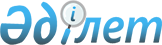 Үгіттік баспа материалдарын орналастыру үшін орындарды белгілеу және кандидаттарға сайлаушылармен кездесуі үшін үй-жай беру туралы
					
			Күшін жойған
			
			
		
					Ақмола облысы Ақкөл ауданы әкімдігінің 2019 жылғы 11 наурыздағы № А-3/67 қаулысы. Ақмола облысының Әділет департаментінде 2019 жылғы 20 наурызда № 7107 болып тіркелді. Күші жойылды - Ақмола облысы Ақкөл ауданы әкімдігінің 2021 жылғы 7 шілдедегі № А-7/194 қаулысымен
      Ескерту. Күші жойылды - Ақмола облысы Ақкөл ауданы әкімдігінің 07.07.2021 № А-7/194 (ресми жарияланған күнінен кейін күнтізбелік он күн өткен соң қолданысқа енгізіледі) қаулысымен.
      "Қазақстан Республикасындағы сайлау туралы" Қазақстан Республикасының 1995 жылғы 28 қыркүйектегі Конституциялық заңына, "Қазақстан Республикасындағы жергілікті мемлекеттік басқару және өзін-өзі басқару туралы" Қазақстан Республикасының 2001 жылғы 23 қаңтардағы Заңына сәйкес, Ақкөл ауданының әкімдігі ҚАУЛЫ ЕТЕДІ:
      1. Ақкөл аудандық сайлау комиссиясымен бірлесіп, үгіттік баспа материалдарын орналастыру үшін орындары 1-қосымшаға сәйкес белгіленсін.
      2. Кандидаттарға сайлаушылармен кездесуі үшін шарттық негізде үй-жай 2-қосымшаға сәйкес берілсін.
      3. Ақкөл ауданы әкімдігінің "Үгіттік баспа материалдарын орналастыру үшін орындарды белгілеу және кандидаттарға сайлаушылармен кездесуі үшін үй-жай беру туралы" 2017 жылғы 18 сәуірдегі № А-4/93 (Нормативтік құқықтық актілерді мемлекеттік тіркеу тізілімінде № 5948 тіркелді, 2017 жылғы 22 мамырда Қазақстан Республикасы нормативтiк құқықтық актiлерiнiң электрондық түрдегі эталондық бақылау банкiнде жарияланды) қаулысының күші жойылды деп танылсын.
      4. Осы қаулы Ақмола облысының Әділет департаментінде мемлекеттiк тiркелген күнінен бастап күшiне енедi және ресми жарияланған күнінен бастап қолданысқа енгiзiледi.
      "КЕЛІСІЛДІ":
      "11" 03 2019 жыл.
      "11" 03 2019 жыл.
      "11" 03 2019 жыл. Үгіттік баспа материалдарын орналастыру үшін орындар Кандидаттарға сайлаушылармен кездесуі үшін, шарт негізде берілетін үй-жайлар
					© 2012. Қазақстан Республикасы Әділет министрлігінің «Қазақстан Республикасының Заңнама және құқықтық ақпарат институты» ШЖҚ РМК
				
      Аудан әкімі

Т.Едігенов

      Ақкөл аудандық сайлау
комиссиясының төрағасы

А.Б.Долгов

      Ақмола облысының білім басқармасының
"Ақкөл қаласының № 10 Агротехникалық
колледжі" коммуналдық мемлекеттік
мекемесінің директоры

А.С.Дүйсекенов

      Ақмола облысының табиғат қоры
және табиғат пайдалануды реттеу
басқармасының "Ақкөл" орман
шаруашылығының мемлекеттік
мекемесі" мемлекеттік коммуналдық
мекемесінің директоры

К.М.Тоқтасин
Ақкөл ауданы әкімдігінің
2019 жылғы "11" наурыздағы
№ А-3/67 қаулысына
1-қосымша
№ р/р
Елді мекеннің атауы
Үгiттiк баспа материалдарын орналастыру үшін орындар
1
Ақкөл қаласы
Луганский көшесі, 6, Ақмола облысының білім басқармасының "Ақкөл қаласының № 10 Агротехникалық колледжі" коммуналдық мемлекеттік мекемесі ғимаратының жанындағы стенд
1
Ақкөл қаласы
Мира көшесі, 10, Ақкөл аудандық білім бөлімінің "Кеңес Одағының Батыры Петр Михайлович Исаков атындағы № 1 Ақкөл орта мектебі" мемлекеттік мекемесі ғимаратының жанындағы стенд
1
Ақкөл қаласы
Мәншүк Мәметова көшесі, 15, Ақкөл аудандық білім бөлімінің "№ 2 Ақкөл орта мектебі" мемлекеттік мекемесі ғимаратының жанындағы стенд
1
Ақкөл қаласы
Сағадат Нұрмағамбетов көшесі, 71, Ақкөл аудандық мәдениет және тілдерді дамыту бөлімі жанындағы "Аудандық мәдениет үйі" мемлекеттік коммуналдық қазыналық кәсіпорын ғимаратының жанындағы стенд
1
Ақкөл қаласы
Сағадат Нұрмағамбетова көшесі, 174, Ақкөл ауданының дене тәрбиесі мен спорт бөлімінің "Ақкөл балалар мен жасөспірімдер спорт мектебі" коммуналдық мемлекеттік мекемесінің ғимаратының жанындағы стенд
1
Ақкөл қаласы
Сағадат Нұрмағамбетова көшесі, 144, Ақкөл аудандық білім бөлімінің жанындағы "Мектепаралық оқу өндірістік комбинаты" мемлекеттік коммуналдық қазыналық кәсіпорын ғимаратының жанындағы стенд
1
Ақкөл қаласы
Привокзальная көшесі, 8, Ақкөл аудандық білім бөлімінің "№ 4 Ақкөл орта мектебі" мемлекеттік мекемесі ғимаратының жанындағы стенд
2
Ақкөл орман шаруашылығы 
Ақмола облысының табиғат қоры және табиғат пайдалануды реттеу басқармасының "Ақкөл" орман шаруашылығының мемлекеттік мекемесі" мемлекеттік мекемесі ғимаратының жанындағы стенд
3
Ерназар ауылы
Ақкөл аудандық мәдениет және тілдерді дамыту бөлімінің "Орталықтандырылған кітапханалар жүйесі" мемлекеттік мекемесі Ерназар ауылдық кітапханасы ғимаратының жанындағы стенд
4
Радовка ауылы
Ақкөл аудандық білім бөлімінің "Радовка бастауыш мектебі" мемлекеттік мекемесі ғимаратының жанындағы стенд
5
Азат ауылы
Алаш көшесі, 4а, Ақкөл аудандық білім бөлімінің "Азат орта мектебі" мемлекеттік мекемесі ғимаратының жанындағы стенд
6
Қына ауылы
Болашақ көшесі, 11, Ақкөл аудандық білім бөлімінің "Искра орта мектебі" мемлекеттік мекемесі ғимаратының жанындағы стенд
7
Қарасай ауылы
Мағжан Жұмабаев көшесі, 6/1, Ақкөл аудандық білім бөлімінің "Одесса орта мектебі" мемлекеттік мекемесі ғимаратының жанындағы стенд
8
Сазды бұлақ ауылы
Ыбырай Алтынсарин көшесі, 1а, Ақкөл аудандық білім бөлімінің "Минск орта мектебі" мемлекеттік мекемесі ғимаратының жанындағы стенд
9
Домбыралы ауылы
Азат көшесі, 21, Ақкөл аудандық білім бөлімінің "Горький атындағы орта мектебі-бақшасы" мемлекеттік мекемесі ғимаратының жанындағы стенд
10
Кеңес ауылы
Жеңіс көшесі, 28, Ақкөл аудандық білім бөлімінің "Кеңес орта мектебі" мемлекеттік мекемесі ғимаратының жанындағы стенд
11
Малый Барап ауылы
Сәкен Сейфуллин көшесі, 11, Ақкөл аудандық білім бөлімінің "Барап негізгі мектебі" мемлекеттік мекемесі ғимаратының жанындағы стенд
12
Наумовка ауылы
Ыбырай Алтынсарин көшесі, 30, Ақкөл аудандық білім бөлімінің "Наумовка орта мектебі-бақшасы" мемлекеттік мекемесі ғимаратының жанындағы стенд
13
Кемеркөл ауылы
Мектеп көшесі, 1, Ақкөл аудандық білім бөлімінің "Виноградов негізгі мектебі" мемлекеттік мекемесі ғимаратының жанындағы стенд
14
Өрнек ауылы
Дәулетбай Ахметжанов көшесі, 34, Ақкөл аудандық білім бөлімінің "Өрнек орта мектебі" мемлекеттік мекемесі ғимаратының жанындағы стенд
15
Новорыбинка ауылы
Стрельцова көшесі, 12, Ақкөл аудандық мәдениет және тілдерді дамыту бөлімі жанындағы "Аудандық мәдениет үйі" мемлекеттік коммуналдық қазыналық кәсіпорынның Новорыбинка ауылдық мәдениет үйі ғимаратының жанындағы стенд
16
Құрылыс ауылы
Болашақ көшесі, 3, Ақкөл аудандық білім бөлімінің "Құрылыс негізгі мектебі" мемлекеттік мекемесі ғимаратының жанындағы стенд
17
Қараөзек ауылы
Ардагерлер көшесі, 6, Ақкөл аудандық білім бөлімінің "Айтпай Құсайынов атындағы орта мектебі" мемлекеттік мекемесі ғимаратының жанындағы стенд
18
Жалғызқарағай ауылы
Орталық көшесі, 19, Ақкөл аудандық білім бөлімінің "Кирдищев атындағы орта мектебі-бақшасы" мемлекеттік мекемесі ғимаратының жанындағы стенд
19
Тастыадыр ауылы
Әлия Молдағұлова көшесі, 4, Ақмола облысының денсаулық сақтау басқармасы жанындағы "Ақкөл орталық аудандық ауруханасы" шаруашылық жүргізу құқығындағы мемлекеттік коммуналдық кәсіпорынның Лидиевка медициналық пункті ғимаратының жанындағы стенд
20
Еңбек ауылы
Бейбітшілік көшесі, 37, Ақкөл аудандық мәдениет және тілдерді дамыту бөлімі жанындағы "Аудандық мәдениет үйі" мемлекеттік коммуналдық қазыналық кәсіпорнының мәдени-спорттық кешені ғимаратының жанындағы стенд
21
Рамадан ауылы
Бейбітшілік көшесі, 18, Ақкөл аудандық білім бөлімінің "Киров негізгі мектебі" мемлекеттік мекемесі ғимаратының жанындағы стенд
22
Табиғат ауылы
Лесная көшесі, 25, Ақмола облысының денсаулық сақтау басқармасы жанындағы "Ақкөл орталық аудандық ауруханасы" шаруашылық жүргізу құқығындағы мемлекеттік коммуналдық кәсіпорынның Подлесное медициналық пункті ғимаратының жанындағы стенд
23
Урюпинка ауылы
Кенесары көшесі, 61, Ақкөл аудандық білім бөлімінің "Урюпин орта мектебі" мемлекеттік мекемесі ғимаратының жанындағы стенд
24
Ерофеевка ауылы
Мұхтар Әуезов көшесі, 19, Ақкөл аудандық білім бөлімінің "Ерофеев батауыш мектебі" мемлекеттік мекемесі ғимаратының жанындағы стенд
25
Малоалександровка ауылы
Абай Құнанбаев көшесі, 21, Ақкөл аудандық білім бөлімінің "Мало-Александров негізгі мектебі" мемлекеттік мекемесі ғимаратының жанындағы стенд
26
Амангелді ауылы
Ыбырай Алтынсарин көшесі, 2, Ақкөл аудандық білім бөлімінің "Амангелді негізгі мектебі" мемлекеттік мекемесі ғимаратының жанындағы стенд
27
Талқара ауылы
Шәмші Қалдаяқов көшесі, 8/1, Ақкөл аудандық мәдениет және тілдерді дамыту бөлімі жанындағы "Аудандық мәдениет үйі" мемлекеттік коммуналдық қазыналық кәсіпорынның Краснобор ауылдық клубы ғимаратының жанындағы стендАқкөл ауданы әкімдігінің
2019 жылғы "11" наурыздағы
№ А-3/67 қаулысына
2-қосымша
№

р/р
Елді мекеннің атауы
Үгiттiк баспа материалдарын орналастыру үшін орындар
1
Ақкөл қаласы
Мира көшесі, 10, Ақкөл аудандық білім бөлімінің "Кеңес Одағының Батыры Петр Михайлович Исаков атындағы № 1 Ақкөл орта мектебі" мемлекеттік мекемесінің акті залы
1
Ақкөл қаласы
Мәншүк Мәметова көшесі, 15, Ақкөл аудандық білім бөлімінің "№ 2 Ақкөл орта мектебі" мемлекеттік мекемесінің акті залы
1
Ақкөл қаласы
Сағадат Нұрмағамбетов көшесі, 71, Ақкөл аудандық мәдениет және тілдерді дамыту бөлімі жанындағы "Аудандық мәдениет үйі" мемлекеттік коммуналдық қазыналық кәсіпорынның көрермен залы
1
Ақкөл қаласы
Сағадат Нұрмағамбетова көшесі, 174, Ақкөл ауданының дене тәрбиесі мен спорт бөлімінің "Ақкөл балалар мен жасөспірімдер спорт мектебі" коммуналдық мемлекеттік мекемесінің спорт залы
1
Ақкөл қаласы
Сағадат Нұрмағамбетова көшесі, 144, Ақкөл аудандық білім бөлімінің жанындағы "Мектепаралық оқу өндірістік комбинаты" мемлекеттік коммуналдық қазыналық кәсіпорынның акті залы
1
Ақкөл қаласы
Привокзальная көшесі, 8, Ақкөл аудандық білім бөлімінің "№ 4 Ақкөл орта мектебі" мемлекеттік мекемесінің акті залы
2
Ақкөл орман шаруашылығы 
Ақмола облысының табиғат қоры және табиғат пайдалануды реттеу басқармасының "Ақкөл" орман шаруашылығының мемлекеттік мекемесі" мемлекеттік мекемесінің акті залы
3
Ерназар ауылы
Ақкөл аудандық мәдениет және тілдерді дамыту бөлімінің "Орталықтандырылған кітапханалар жүйесі" мемлекеттік мекемесінің Ерназар ауылдық кітапханасының оқу залы
4
Радовка ауылы
Ақкөл аудандық білім бөлімінің "Радовка бастауыш мектебі" мемлекеттік мекемесінің акті залы
5
Азат ауылы
Алаш көшесі, 4а, Ақкөл аудандық білім бөлімінің "Азат орта мектебі" мемлекеттік мекемесінің акті залы
6
Қына ауылы
Болашақ көшесі, 11, Ақкөл аудандық білім бөлімінің "Искра орта мектебі" мемлекеттік мекемесінің акті залы
7
Қарасай ауылы
Мағжан Жұмабаев көшесі, 6/1, Ақкөл аудандық білім бөлімінің "Одесса орта мектебі" мемлекеттік мекемесінің акті залы
8
Сазды бұлақ ауылы
Ыбырай Алтынсарин көшесі, 1а, Ақкөл аудандық білім бөлімінің "Минск орта мектебі" мемлекеттік мекемесінің акті залы
9
Домбыралы ауылы
Азат көшесі, 21, Ақкөл аудандық білім бөлімінің "Горький атындағы орта мектебі-бақшасы" мемлекеттік мекемесінің акті залы
10
Кеңес ауылы
Жеңіс көшесі, 28, Ақкөл аудандық білім бөлімінің "Кеңес орта мектебі" мемлекеттік мекемесінің акті залы
11
Малый Барап ауылы
Сәкен Сейфуллин көшесі, 11, Ақкөл аудандық білім бөлімінің "Барап негізгі мектебі" мемлекеттік мекемесінің акті залы
12
Наумовка ауылы
Ыбырай Алтынсарин көшесі, 30, Ақкөл аудандық білім бөлімінің "Наумовка орта мектебі-бақшасы" мемлекеттік мекемесінің акті залы
13
Кемеркөл ауылы
Мектеп көшесі, 1, Ақкөл аудандық білім бөлімінің "Виноградов негізгі мектебі" мемлекеттік мекемесінің акті залы
14
Өрнек ауылы
Дәулетбай Ахметжанов көшесі, 34, Ақкөл аудандық білім бөлімінің "Өрнек орта мектебі" мемлекеттік мекемесінің акті залы
15
Новорыбинка ауылы
Стрельцова көшесі, 12, Ақкөл аудандық мәдениет және тілдерді дамыту бөлімі жанындағы "Аудандық мәдениет үйі" мемлекеттік коммуналдық қазыналық кәсіпорынның Новорыбинка ауылдық мәдениет үйінің акті залы
16
Құрылыс ауылы
Болашақ көшесі, 3, Ақкөл аудандық білім бөлімінің "Құрылыс негізгі мектебі" мемлекеттік мекемесінің акті залы
17
Қараөзек ауылы
Ардагерлер көшесі, 6, Ақкөл аудандық білім бөлімінің "Айтпай Құсайынов атындағы орта мектебі" мемлекеттік мекемесінің акті залы
18
Жалғызқарағай ауылы
Орталық көшесі, 19, Ақкөл аудандық білім бөлімінің "Кирдищев атындағы орта мектебі-бақшасы" мемлекеттік мекемесінің акті залы
19
Тастыадыр ауылы
Әлия Молдағұлова көшесі, 4, Ақмола облысының денсаулық сақтау басқармасы жанындағы "Ақкөл орталық аудандық ауруханасы" шаруашылық жүргізу құқығындағы мемлекеттік коммуналдық кәсіпорынның Лидиевка медициналық пунктінің залы
20
Еңбек ауылы
Бейбітшілік көшесі, 37, Ақкөл аудандық мәдениет және тілдерді дамыту бөлімі жанындағы "Аудандық мәдениет үйі" мемлекеттік коммуналдық қазыналық кәсіпорнының мәдени-спорттық кешенінің акті залы
21
Рамадан ауылы
Бейбітшілік көшесі, 18, Ақкөл аудандық білім бөлімінің "Киров негізгі мектебі" мемлекеттік мекемесінің акті залы
22
Табиғат ауылы
Лесная көшесі, 25, Ақмола облысының денсаулық сақтау басқармасы жанындағы "Ақкөл орталық аудандық ауруханасы" шаруашылық жүргізу құқығындағы мемлекеттік коммуналдық кәсіпорынның Подлесное медициналық пунктінің залы
23
Урюпинка ауылы
Кенесары көшесі, 61, Ақкөл аудандық білім бөлімінің "Урюпин орта мектебі" мемлекеттік мекемесінің акті залы
24
Ерофеевка ауылы
Мұхтар Әуезов көшесі, 19, Ақкөл аудандық білім бөлімінің "Ерофеев батауыш мектебі" мемлекеттік мекемесінің акті залы
25
Малоалександровка ауылы
Абай Құнанбаев көшесі, 21, Ақкөл аудандық білім бөлімінің "Мало-Александров негізгі мектебі" мемлекеттік мекемесінің акті залы
26
Амангелді ауылы
Ыбырай Алтынсарин көшесі, 2, Ақкөл аудандық білім бөлімінің "Амангелді негізгі мектебі" мемлекеттік мекемесінің акті залы
27
Талқара ауылы
Шәмші Қалдаяқов көшесі, 8/1, Ақкөл аудандық мәдениет және тілдерді дамыту бөлімі жанындағы "Аудандық мәдениет үйі" мемлекеттік коммуналдық қазыналық кәсіпорынның Краснобор ауылдық клубының залы